Name: ___________________________________YEAR 11 Geography Revision work bookletRevision pack 4:Paper 2: UK Geographical IssuesThe UK’s evolving physical landscape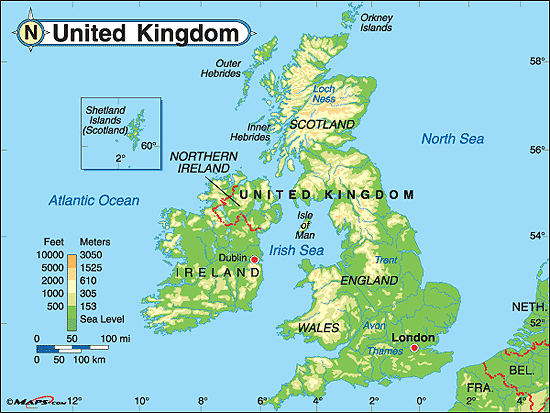 Key terms word searchComplete the key terms word search.S E H N C M D F E T Y S F V N N J W E H E D D E L O K I N G W G A T O C E D L Y D R E U V K N A S A R B O I T A J V B D I F N L J I D S S C U A S L T B E M A R M B T A Z R T H T A O A H H O L M E E O E M A I O R H C G R R R E C O E M C M G N Y U C O K Y V U B U R D C S I G L R R T A N A K O D G A R I C I A T I O W E A R O K L K W R P R N T T T G N N D A P P C G S G M P A R G O Y S A I G T H V M H N J A W C U U S P P Y L E S V R X E I W F W O N R N L T H W B N H D G E B S O O J D E P O S I T I O N O E G K U W M M M X F R G A U C C P Y R A U T S E I A F F J C A U M E A N D E R F D J J M E U V Z K O P W C L C Z D N O I T I R T T A U E O Y E F D R T R Z G V L K H O K M D Q H N O I T A R I P S N A R T U R U U R F B M Y M I V F O Y U Q H R M F A H J M O U V L U Y T X N A L L U V I U M D K L O OABRASION   ALLUVIUM   ATTRITION   BACKWASH   CONCORDANT   CONSTRUCTIVE-WAVE   DEPOSITION   DESTRUCTIVE   DISCHARGE   DISCORDANT   ESTUARY   GEOLOGY   GLACIAL   GROYNE   HYDRAULIC-ACTION   HYDROGRAPH   IMPERMEABLE   LAG-TIME   LONGSHORE-DRIFT   MEANDER   PERMEABLE   SEDIMENT   SWASH   TRANSPIRATION   VELOCITY   WAVES   WEATHERINGKey words and definitions:UK Physical landscape Rock types complete the gap fill to identify the different types of rocks._________________		_____________________		__________________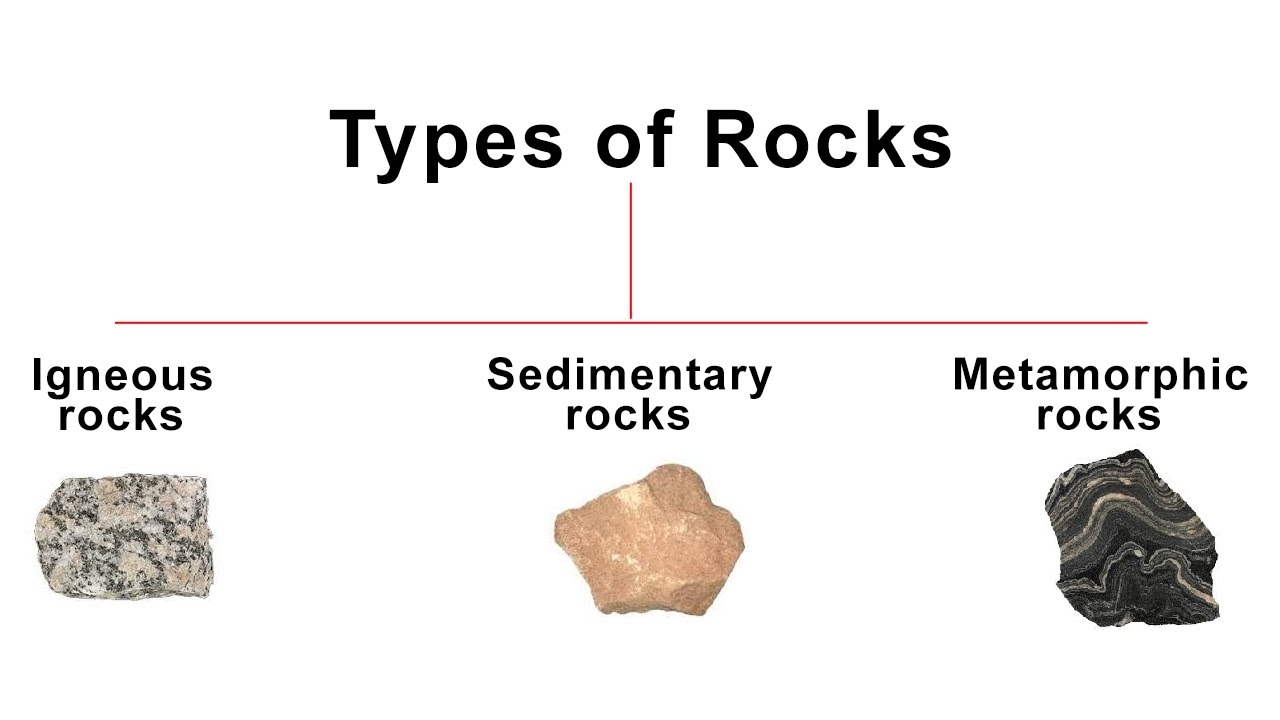 I am created by volcanic activity when magma or lava cools, forming rocks made of crystals that are usually hard. Granite is one example of ____________________ rocks.I am an existing rock that has been changed by extreme pressure and heat. I have layers or bands of crystals and am very hard rock. Slate and schists are examples of ________________ rocks. I am formed of small particles that have been eroded, transported and deposited in layers, sometimes I contain the remains of plants and animals. Limestone is an example of a ___________________ rock. Geological map of the UK and Ireland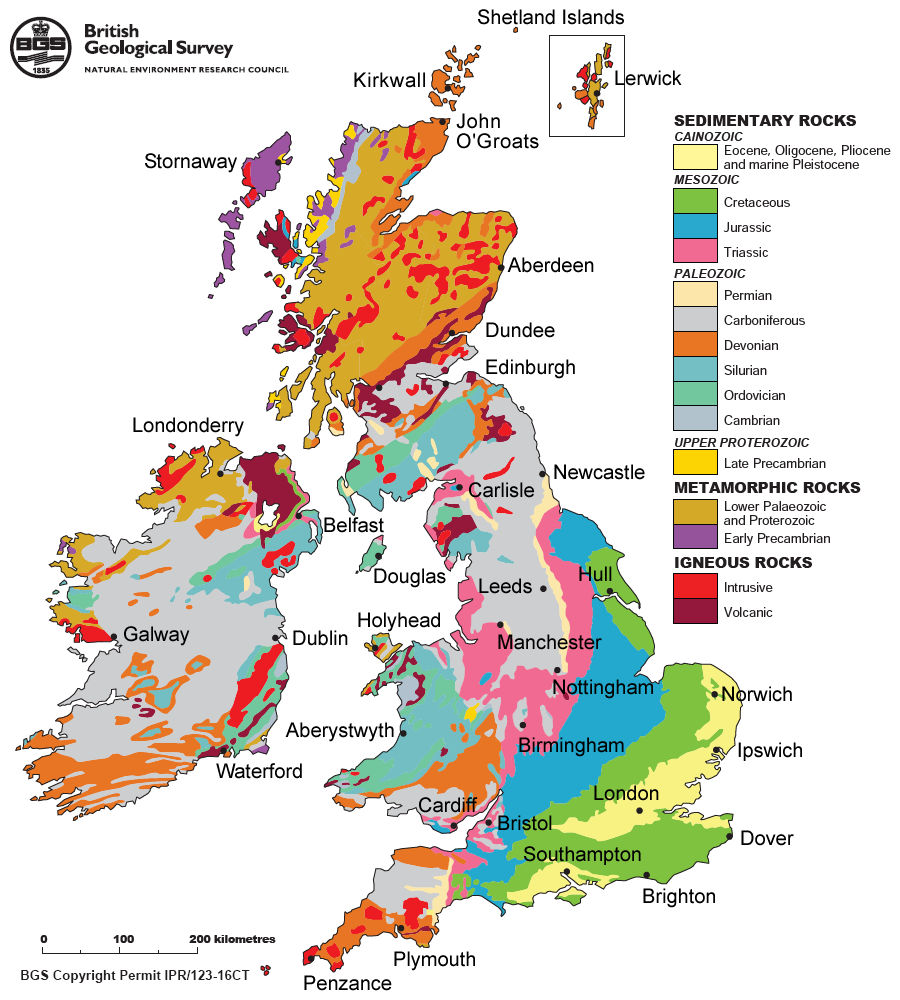 Which areas of the UK have igneous rocks? ______________________________________________________________________________________________________________________________________________________Explain why the south east of England only have sedimentary rocks? _________________________________________________________________________________________________________________________________________________________________________________________________________________________________The UK and glaciation.18,000 years ago ice covered about 30 per cent of the land in the world. In Britain, ice covered land as far as the Bristol Channel. During the last ice age the temperature remained below 0°C which allowed the ice to remain on the land all year. Weathering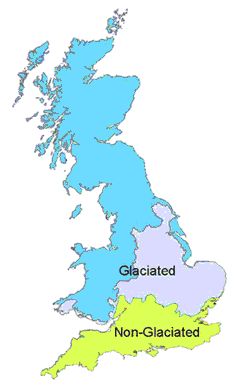 The predominant process is freeze-thaw weathering. Freeze-thaw describes the action of glacial meltwater on joints, cracks and hollows in rock. When the temperature reaches freezing point, the water inside cracks freezes, expands and causes the cracks to widen. When the temperature rises, the water thaws and contracts. This eventually causes rocks to break up. For freeze-thaw to take effect, the air temperature needs to fluctuate around freezing point.Freeze-thaw weathering = angular rock fragments. Look at the images below. Decide which of these features are formed from glaciation or from rivers. 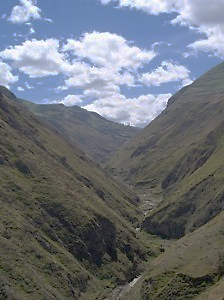 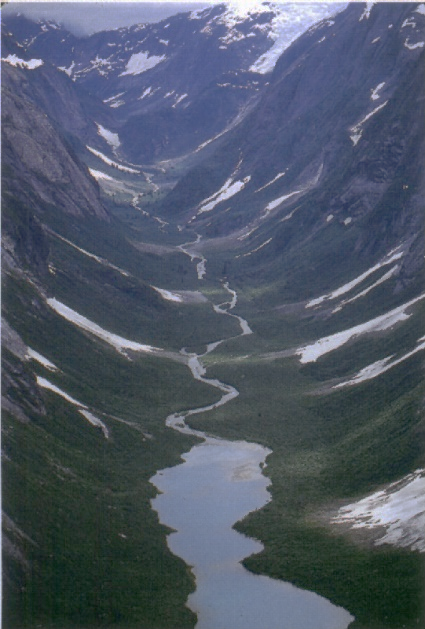 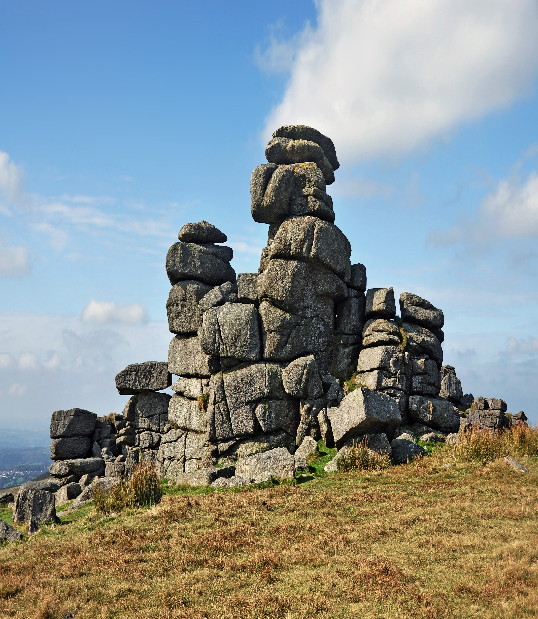 ____________________ _________________________ ___________________________________________ _________________________ _______________________Why does Scotland have a different rock type to England and Wales? ____________________________________________________________________________________________________________________________________________________________________________________________________________________________________________________________________________________________________________Malham Cove: Carboniferous Limestone:Read through the information. Highlight information about the rock type and how Malham cove was formed. The geology at Malham cove is Carboniferous Limestone. This was formed during the Carboniferous period between 250 and 350 million years ago. Scientist have determined the age of this rock through carbon dating the fossilised small creatures that are part of the limestone. 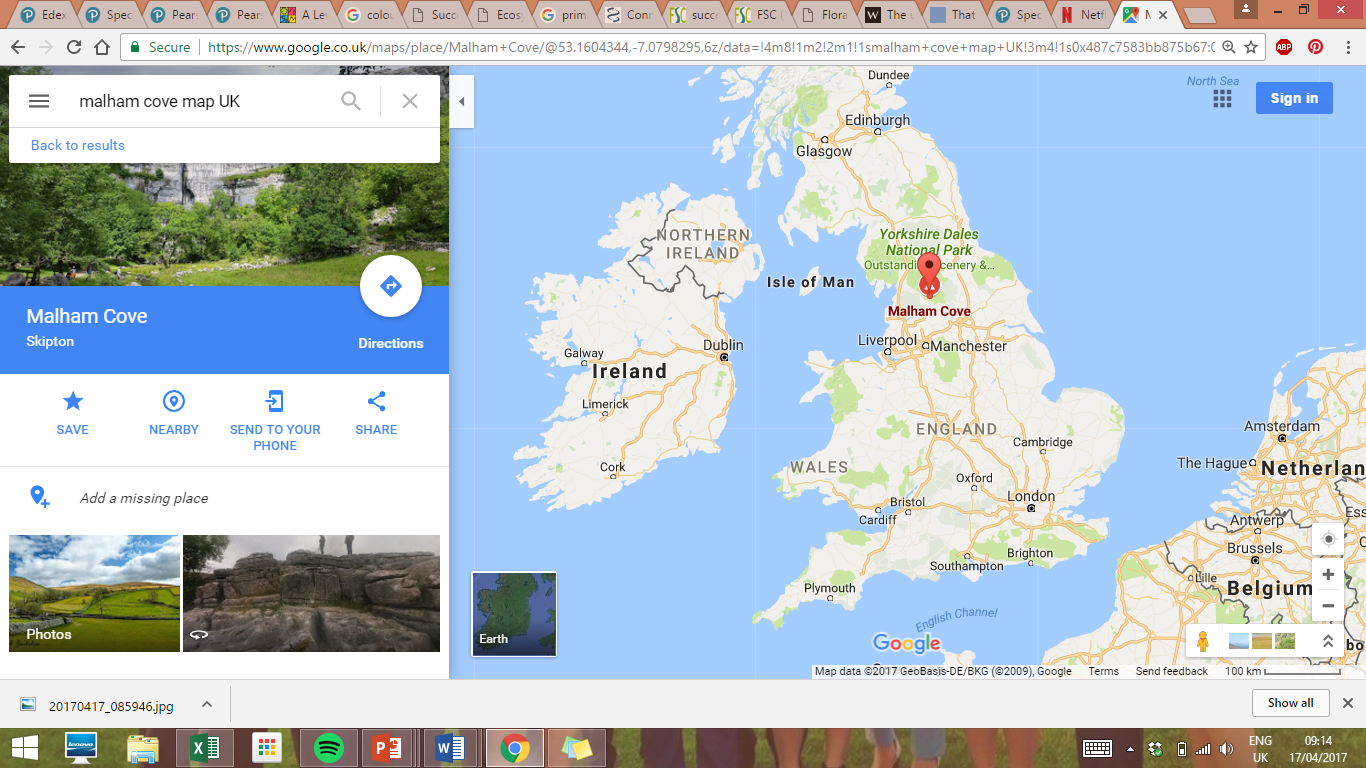 Carboniferous Limestone formation:
Carboniferous limestone is a sedimentary rock. This means it is made up of layers of small rock particles and other material, including small skeletons. When this limestone was formed 250 to 350 million years ago, the UK was covered by tropical seas, like the Barrier Reef in Australia today. As the tropical fish and corals that lived there died, they sank to the bottom of the sea floor, forming horizontal layers called strata. 
Over time, this material at the bottom of the sea was turned into rock. This occurred due to two processes: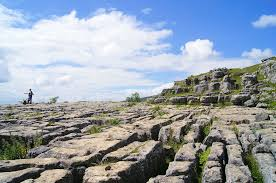 As the skeletons fell, they crushed those beneath, eventually squeezing out water and compacting them into rock.Calcium carbonate (a natural compound found in sea water) crystallised around the fragments. This cemented them together and even preserved some fossils in tact. This is why you can see some shells in the limestone around Malham cove today.Other Malham Cove Rock Strata:After the creation of Carboniferous limestone 250 to 350 million years ago, other rock strata were deposited over the limestone, for example sandstone and shale (both sedimentary rocks). The most resistant rock is Millstone grit, which makes up the highest points of Malham cove as it is the most resistant. This means it does not erode easily. The shale and sandstones underneath this millstone grit are less resistant = erode quicker.Key terms:
Carbon Dating: using radioactive tests to find the age of rocks which have living material in.
Erosion: means wearing away the landscape.
Carboniferous: a geological time period that lasted from 250 million – 350 million years ago.
Strata: horizontal layers of rock.
Sedimentary: one of the three rock types. These rocks have layers formed from small particles of rocks and other material.1. How has the Malham cove limestone moved for under the sea near the equator to where it is today? _________________________________________________________________ ____________________________________________________________________________________________________________________________________________________________________________________________________________________________________________________________________________________________________________2. Why is carbon dating not used for other rock types (igneous & metamorphic)? _________________________________________________________________________________________________________________________________________________________________________________________________________________________________3. Explain one way in which geology has shaped the UK’s physical landscape. (2 marks) ____________________________________________________________________________________________________________________________________________________________________________________________________________________________________________________________________________________________________________How have humans changed the physical landscape? Upland and lowland regions.Look at the two images. Which location would you choose to build your home and move your people to? Why? Give reasons for your answer.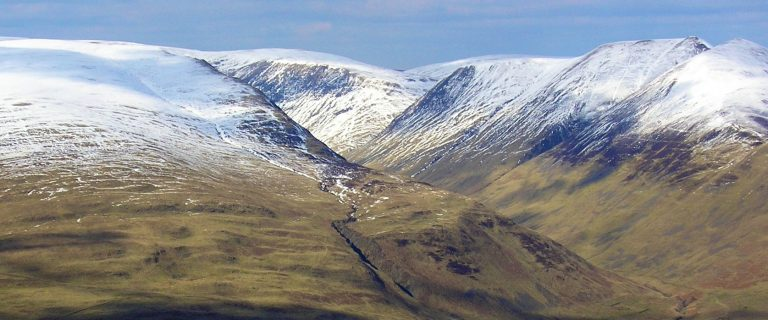 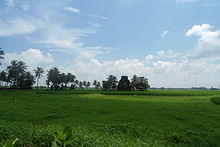 _____________________________________________________________________________________________________________________________________________________________________________________________________________________________________________________________________________________________________________________________________________________________________________________________________________________________________________________________________________________________________________________________________________Skills Checker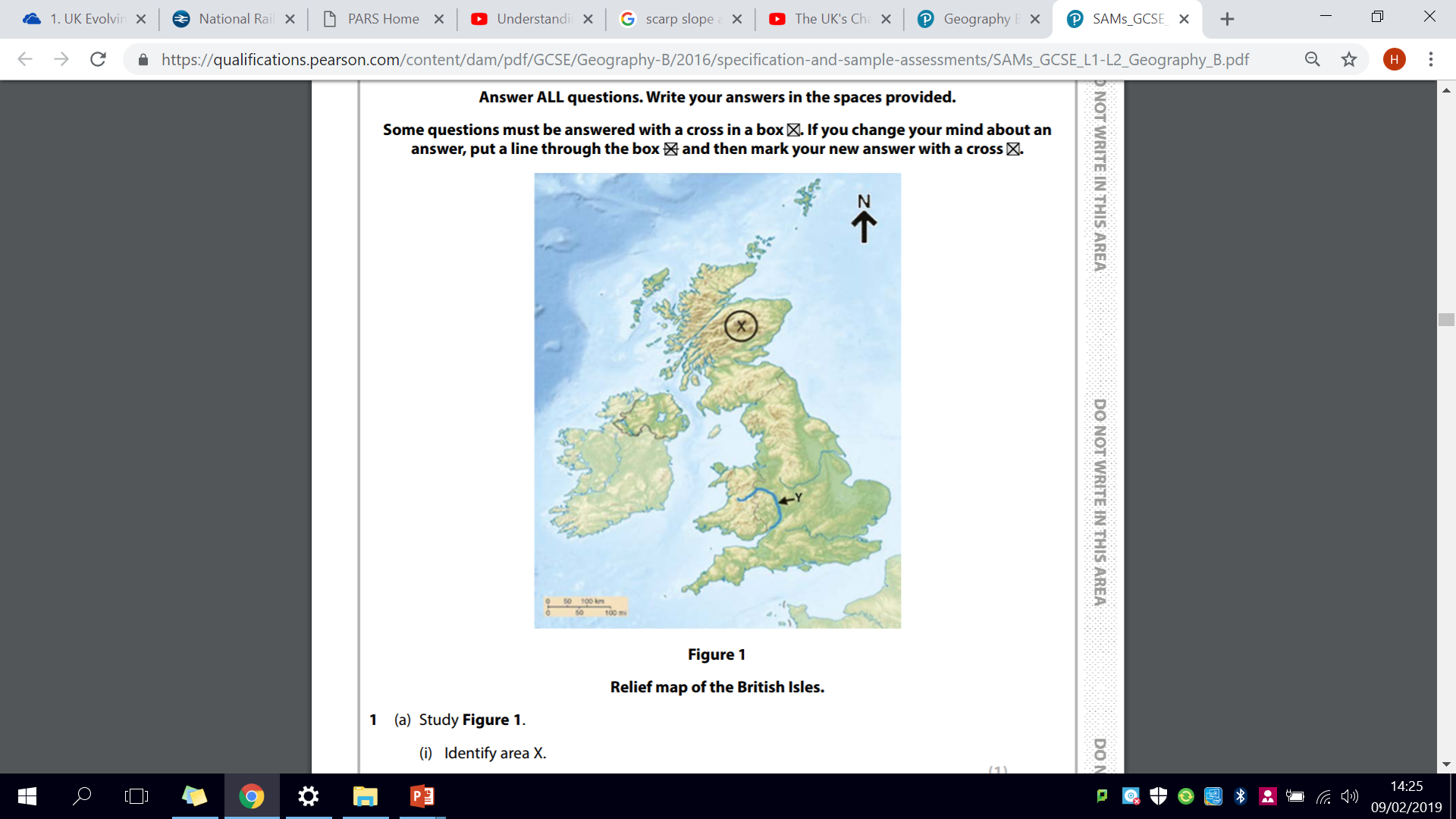 (a) Study Figure 1. (i) Identify area X.  An upland area of Scotland A lowland area of WalesAn upland area of Wales A lowland area of Scotland(b) Explain one way in which tectonics has affected the physical landscape of the UK. (2) ________________________________ ________________________________ ________________________________ ________________________________ ________________________________ 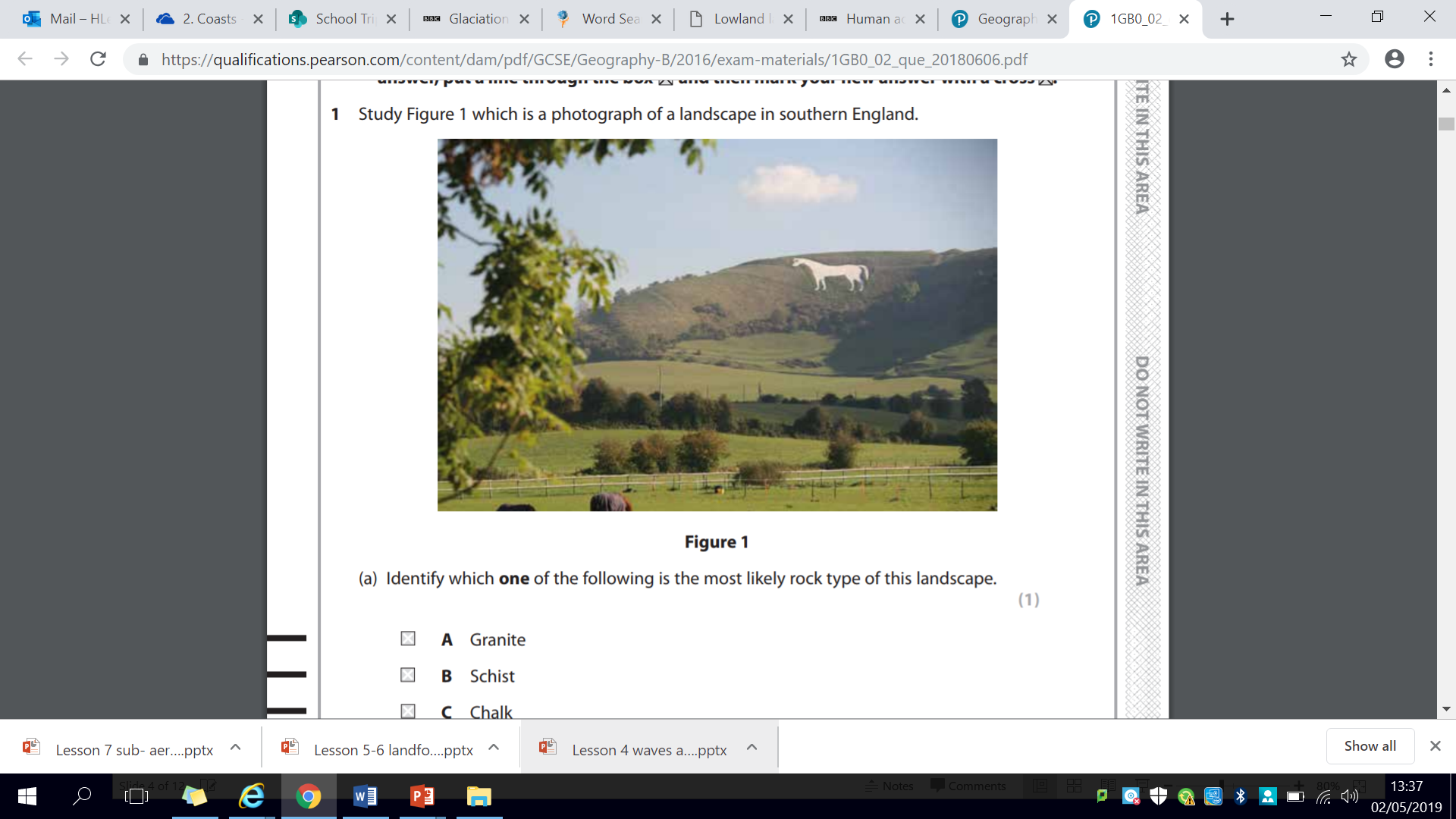 Key wordDefinitionAlluviumFine sediments which are deposited by riversAttrition A type of erosion where rocks/pebbles are carried by rivers or waves and worn down as they collide with each other so that they become smaller and roundedBackwashBarAn area of sea, curved in shape which has been eroded between two headlandsBeach replenishmentBermA ridge of sediment found towards the back of a beachBiological weatheringBio physical weatheringThe process of rocks being physically broken up by living things such as tree roots.Clitter slopeThe trail of deposited rocks from the action of freeze thaw weathering on torsConcordant coastsConstructive waveContourLine on a map joining places of equal height above sea levelCorrosionChemical erosion caused by the dissolving of rocks and minerals by water.CoveDeltaDepositionDestructive waveDischargeThe amount of water flowing in a river, made up of its volume and speed, and measured in cubic metres per second.Discordant coastDrainage basinThe area of land drained by a river and its tributariesErosionEstuaryThe mouth of a river which gets very wide as it merges with the sea, it is tidal e.g. Thames EstuaryFetchThe distance a wave has travelled towards the coastline over open water, the longer the fetch the more powerful the wave.Freeze thaw weatheringGorgeGradientHow steep a slope, river channel or valley is.GroyneHard engineeringHydraulic actionHEP (hydro-electric power)HydrographA graph showing changes in a river’s discharge and rainfall over time.ImpermeableInfiltrationIntegrated Coastal Zone Management (ICZM)A way to manage the coast and the land behind it sustainably, by involving everyone involved in using it.Lag timeLandslipLateral erosionLongshore driftMeanderA bend in a riverOxbow lakePermeableAllows water to pass through e.g. chalkPrevailing windDirection in which the wind blows most frequentlyRunoffSaltationWhere sediment transported by rivers/waves is being bounced along the bed/sea floorSediment loadShoreline management plan (SMP)A plan which assesses the risks to a piece of coastline and how to manage these.Slip-off-slopeSolutionThe process where some rock minerals slowly dissolve in water, which is slightly acidic.Sub-aerialSurface run-offWater running across the lands surface into riversSwashTractionThe transport of sediment along a river bed or the sea floor through a rolling actionTranspirationTributaryV shape valleyVelocityWave cut platformWeathering